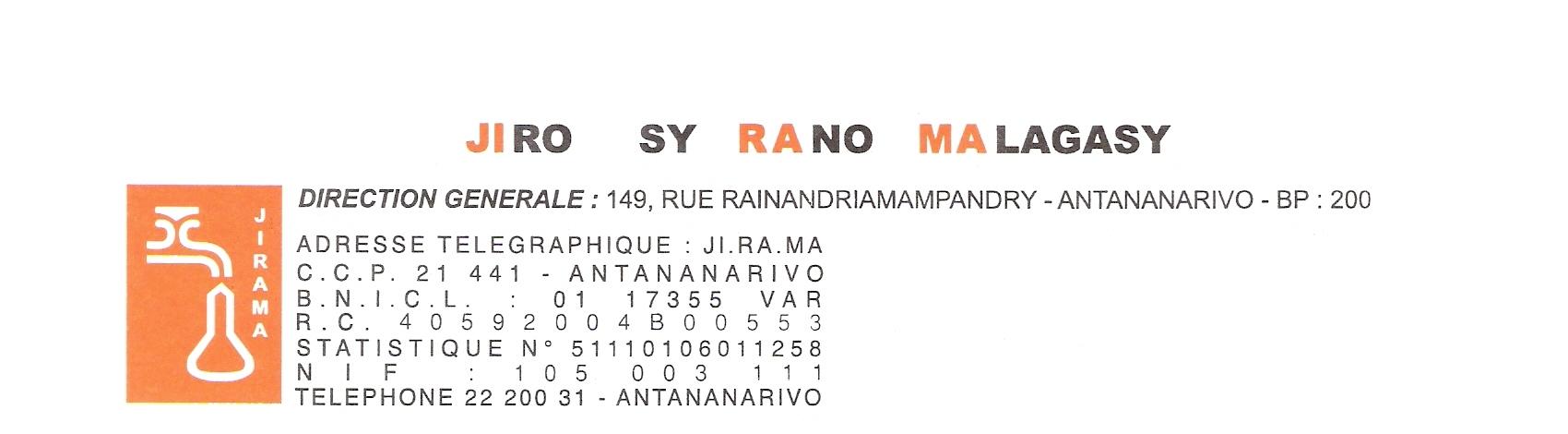 PROJET de Développement de l'Accès à l'Electricité au Moindre Coût (LEAD) P163870 Crédit IDA 6373 MGNOTIFICATION D’ATTRIBUTION DU CONTRATAPPEL D’OFFRES INTERNATIONAL N° D0722 CObjet :  Conception, Fourniture et Installation en sept (07) lots des matériels de réseaux électriques, poteaux et accessoires pour 400 activités               d’extension - LOT 4B : Direction Technique d’Antananarivo (DTEA)Le marché relatif au prestation citée en objet a été attribué à STEG INTERNATIONAL SERVICES, à l’issue de l’évaluation des offres. Date notificationCONTRAT N° 1770CONTRAT N° 1770CONTRAT N° 1770Délai d’exécutionDate notificationTitulaireMonnaieMontantJusqu’au 30 juin 202408 Mai 2023STEG INTERNATIONAL SERVICESMGAet USD2 630 283,31 USDetAR 5 310 783 093,69Jusqu’au 30 juin 2024